GONE GIRL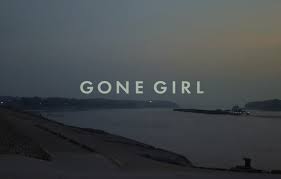 Grown–up’s Movie:HISHERAVG1. Appropriate levels of sexuality?6662. Appropriate levels of language?7773. Appropriate levels of violence?8.58.58.54. Entertainment value for females?88.58.255. Entertainment value for males?8886. Teaching moments, role models, moral of story?7777. Is it a “classic”? (Replay value?)787.58. Audio/Visual effects?7779. Not too cliché (unique and witty, not too slapstick)10101010. Climax/Resolution/Ending?9109.5GRAND TOTALS:78.75%